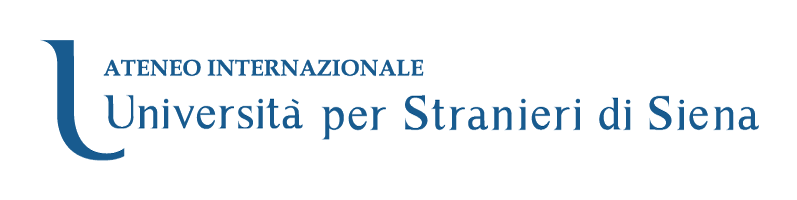 Form A – Qualifications, Publications, and Other Information(attachment to the application for admission to the doctoral programme – 36th cycle)I, the undersigned, (Surname and Name) ___________________________________________ born on ___/___/ _____ in __________________________________ Country_____________ Place of residence_________________________________________________________________Address________________________________________ ZIP code_____________ email address for correspondence __________________________________________(the same one indicated during the online procedure) Address used for connection for the interview_____________________________________REQUESTS to participate in the public competition for admission to the PhD course in HISTORICAL LINGUISTICS, EDUCATIONAL LINGUISTICS AND ITALIAN STUDIES. ITALIAN, OTHER LANGUAGES AND CULTURES XXXVI cycle and aware of the forfeiture of any benefits obtained and of the penal sanctions provided for respectively by art. 75 and 76 of the Presidential Decree 445 of 28 December 2000 for the hypotheses of untruthful declarations, of the formation or use of false documents ".DeclareThat I hold the following qualifications:Degree:2-year Specialization or Master:List of scientific publications (only articles and books already published or accepted for publication will be evaluated):Documented research experience in the disciplinary field:Linguistic competence:I FURTHER DECLARE under my own responsibility:to undertake to promptly communicate any change in my residence or address;not to be enrolled in Postgraduate Schools or undergraduate or postgraduate / master's degree courses or undergraduate Masters courses or, if so, to undertake to suspend attendance, or to be enrolled in the ____ YEAR of the Medical Specialization School in ___________________________________ with headquarters form at the same instructional site as the PhD course (attaching, in the latter case, a copy of the authorization from the School Council to enroll in the specific PhD course);not to be a PhD and not to have benefited or to currently benefit from a PhD scholarship or to be a PhD in ___________________________________________ obtained at the University of __________________________________ on _________________to have read article 5 of the competition notice, for the purpose of convocation, for the performance of the competition tests in which I intend to participatethat what is indicated in the documents attached to the online admission application corresponds to the truth pursuant to art. 46 and 47 of the Presidential Decree 445/2000;to be aware that, pursuant to and for the purposes of EU Regulation 2016/679, the personal data collected and related to the function held will be processed exclusively for the fulfilments regarding advertising, transparency and dissemination of information by public administrations, in full compliance with current legislation;to be aware that the exam will be on google meet and that the methods for connecting will be published on the internet page: https://www.unistrasi.it/1/445/Dottorati.htmDate______					Signature _____________________________________No.DegreePlace and date of awardMark12No.Specialization or Master (indicate title)DurationPlace and date of awardMark123No.AuthorTitleType of publication: article in academic journal; essay in an edited volume; essay in Conference Proceedings; Book; Patent; Edited Volume; OtherBibliographic data (year of publication, journal ISSN/ISBN /ISMN)No.Research activity (specify what kind)Duration (from/to)Institution where research activity was conducted (indicate the address)12345678910N.Lingua livelloCertification (certification body, certification issuance date)